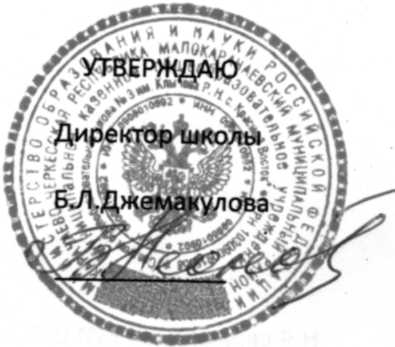            Правила пользования школьной библиотекой  МКОУ «СОШ №3 им. Клычева Р.Н. с. Красный Восток»1. Общие положения1.1.Настоящие правила пользования школьной библиотекой МКОУ «СОШ №3 им. Клычева Р.Н. с. Красный Восток»» разработаны в соответствии с Федеральным законом о библиотечном деле, принятым Гос. Думой 23.11.94 г., с Положением о библиотеке МКОУ «СОШ №3 им. Клычева Р.Н. с. Красный Восток»Правила пользования школьной библиотекой - документ, фиксирующий взаимоотношение читателя с библиотекой и определяющий общий порядок организации обслуживания читателей, порядок доступа к фондам библиотек, права и обязанности читателей и библиотек.Право свободного и бесплатного пользования библиотекой имеют обучающиеся и сотрудники школы. С учётом возможностей библиотеки могут обслуживаться также родители обучающихся и другие категории пользователей; возможности и условия обслуживания определяет библиотека.1.4. К услугам читателей предоставляются: фонд учебной, художественной, справочной, научно -популярной литературы для учащихся; методической, научно - педагогической, справочной литературы для преподавателей: Книги, газеты, журналыСправочно-библиографический аппарат: каталоги, картотеки, справочно-библиографический фонд, рекомендательные списки литературы;Медиатека;Индивидуальные, групповые и массовые формы работы с читателями.1.5. Библиотека обслуживает читателей:На абонементе (выдача произведений печати отдельным читателям на дом);* В пунктах выдачи в учебных кабинетах для работы с изданиями и другими документами в учебное время.2. Права, обязанности и ответственность читателей2.1. Читатель имеет право:2.1.1. Пользоваться следующими бесплатными библиотечно-информационными услугами: Иметь свободный доступ к библиотечным фондам и информации; Получать во временное пользование из фонда печатные издания и документы; Получать консультационную и практическую помощь в поиске и выборе произведений печати и других источников информации; Продлевать срок пользования литературой в установленном порядке; Использовать справочно-библиографический аппарат: каталоги и картотеки на традиционных носителях;Пользоваться справочно-библиографическим и информационным обслуживанием;Получать библиотечно-библиографические и информационные знания, навыки и умения самостоятельного пользования библиотекой, книгой, информацией.2.1.2. Принимать участие в мероприятиях, проводимых библиотекой;2.1.3. Оказывать практическую помощь библиотеке.2.2 Читатели (поручители несовершеннолетних читателей) обязаны:	Соблюдать правила пользования библиотекой;Бережно относится к произведениям печати и другим носителям информации, полученным из фонда библиотеки (не делать в них пометок, подчеркиваний, не вырывать, не загибать страниц и так далее); Возвращать в библиотеку книги, другие документы в строго установленные сроки;Не выносить книги и другие документы из помещения библиотеки, если они не записаны в читательском формуляре;При получении печатных изданий и других документов из библиотечного фонда читатель должен просмотреть их в библиотеки и в случае обнаружения дефектов сообщить об этом библиотечному работнику, который сделает в них соответствующую пометку;Расписываться в читательском формуляре за каждое полученное издание;При утрате и неумышленной порче изданий и других документов заменить их таким же либо копиями или изданиями, признанными библиотекой равноценными.Не нарушать порядок расстановки литературы в фонде открытого доступа;Не вынимать карточек из каталогов и картотек;Ежегодно в начале учебного года проходить перерегистрацию;При выбытии из МКОУ «С0Ш№3 им.Клычева Р.Н. с.Красный Восток»» вернуть в библиотеку числящиеся за ним издания и другие документы; Соблюдать в библиотеке тишину и порядок, не вносить большие портфели и сумки в помещение библиотеки.При нарушении сроков пользования книгой и другими документами без уважительных причин к читателям в установленном порядке могут быть применены административные санкции (как правило, временное лишение права пользованием библиотекой).Личное дело выдаётся выбывающим обучающимся только после возвращения литературы, взятой на абонементе библиотеки; выбывающие сотрудники МКОУотмечают в библиотеке свой обходной лист.2.5. Умышленная порча и хищение книг из библиотеки предусматривает компенсацию ущерба в денежном выражении или равноценную замену произведениями печати и другими документами.2.6. За утрату несовершеннолетними читателями произведений печати из библиотечных фондов или причинение невосполнимого вреда ответственность должны нести родители или поручители.3. Обязанности библиотеки3.1 Библиотека обязана:Обеспечить бесплатный и свободный доступ читателей к библиотечным фондам и бесплатную выдачу во временное пользование печатной продукции; Обеспечить оперативное и качественное обслуживание читателей с учётом их запросов и потребностей;Своевременно информировать читателей обо всех видах предоставляемых услуг; Предоставлять в пользование каталоги, картотеки, осуществлять другие формы библиотечного информирования;Вести консультационную работу, оказывать помощь в поиске и выборе необходимых изданий; Проводить занятия по основам библиотечно-библиографических и информационных знаний; Вести устную и наглядно массовую - информационную работу: организовывать выставки литературы, библиографические обзоры, дни информации, литературные вечера, игры праздники и другие мероприятия; Систематически следить за своевременным возвращением в библиотеку выданных произведений печати; Обеспечить читателей необходимой литературой в каникулярное время;Проводить в начале учебного года ежегодную перерегистрацию читателей; Обеспечить сохранность и рациональное использование библиотечных фондов, создать необходимые условия для хранения документов;Проводить мелкий ремонт и своевременный переплёт книг; Способствовать формированию библиотеки как центра работы с книгой и информацией; Создавать и поддерживать комфортные условия для работы читателей;Обеспечить режим работы в соответствии с потребностями учебного заведения;Отчитываться о своей деятельности в соответствии с Положением о библиотеке;Проводить один раз в месяц санитарный день в фондах библиотеки.4. Порядок пользования библиотекойЗапись читателей проводится на абонементе или другом пункте выдачи литературы. Обучающиеся записываются в библиотеку по списку класса в индивидуальном порядке, сотрудники и учителя - по паспорту.На каждого читателя заполняется читательский формуляр установленного образца как документ, дающий право пользоваться библиотекой.4.3. При записи читатели должны ознакомиться с правилами пользования библиотекой и подтвердить обязательство об их выполнении своей подписью на читательском формуляре.4.4. Читательский и книжный формуляры являются документами, удостоверяющими факт и дату выдачи читателю печатных и других источников информации и их возвращения в библиотеку.4.5. Обмен произведений печати производится по графику работы, установленному библиотекой.5. Порядок пользования абонементом5.1. Срок пользования литературой и количество выдаваемых изданий на абонементе определяется, дифференцировано самой библиотекой и фиксируется в правилах пользования библиотекой.5.2. Срок пользования может быть продлен, если на издание нет спроса со стороны других читателей, или сокращён, если издание пользуется повышенным спросом или имеется в единственном экземпляре. Не подлежат выдаче на дом редкие, ценные и справочные издания, литература, полученная по межбиблиотечному абонементу (МБА)Максимальные сроки пользования документами:* учебники, учебные пособия - учебный год;* научно - популярная, познавательная, художественная литература -14 дней;"периодические издания, издания повышенного спроса - 7 дней.5.3. Читатели расписываются в читательском формуляре за каждый экземпляр изданий; возвращение издания фиксируется подписью библиотекаря.6. Порядок пользования читальным залом6.1. Литература, предназначенная для использования в читальном зале, на дом не выдается.6.2. Энциклопедии, справочные издания, редкие и ценные книги, и имеющиеся в единственном экземпляре выдаются только в читальном зале.6.3. Число произведений печати и других документов, выдаваемых в читальном зале, не ограничивается.7. Порядок работы с компьютером расположенным в школьной библиотеке7.1. Работа с компьютером участников общеобразовательного процесса производится по графику, утверждённому директором школы и в присутствии сотрудника библиотеки.7.2. Разрешается работа за одним персональным компьютером не более двух человек одновременно.По всем вопросам поиска информации в Интернете пользователь должен обращаться к работнику библиотеки; запрещается обращение к ресурсам Интернета, предполагающим оплату.Работа с компьютером производится согласно утверждённым санитарно-гигиеническим требованиям.